Elections in Canada 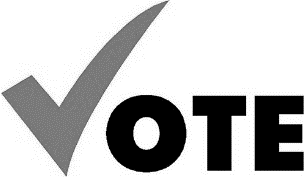 The Election ProcessOur Prime Minister is not directly elected (like in America). When an election is called, 308 mini elections take place in the ridings across the country. Each riding elects one representative to hold a seat in the House of Commons. The party that wins the most votes, filling the most seats in the House of Commons, gets to form a government.  The leader of this party is asked by the Governor General to lead the government, and becomes Prime Minister. Majority vs. Minority GovernmentsCoalition GovernmentCoalition governments are created when different political parties co-operate to form a government together.This sometimes happens when the ruling party loses a non-confidence vote.Coalitions normally appear during periods of crisis such as war or political breakdown.What would this look like in the House of Commons? Fill in the seats with the correct colour:The last election – 2011 (majority government)Conservative Party 	167 people elected (blue)NDP 			102 people elected (orange)Liberal Party		34 people elected (red)Bloc Quebecious	4 people elected (light blue)Green Party		1 person elected (green)House of CommonsSpeakerOpposition	LeaderWhat would happen if the Conservatives wanted to pass a bill that the opposition didn’t like?Would the Conservatives be able to do what they said they would do during the election?What would happen if the opposition really didn’t like the Prime Minister and wanted to form a government against him?The election before that – 2008 (minority government)Conservative Party 	143 people elected (blue)Liberal Party		77 people elected (red)NDP 			49 people elected (orange)Bloc Quebecious	37 people elected (light blue)Green Party		2 people elected (green)House of CommonsSpeakerOpposition	LeaderWhat would happen if the Conservatives wanted to pass a bill that the opposition didn’t like?Would the Conservatives be able to do what they said they would do during the election?What would happen if the opposition really didn’t like the Prime Minister and wanted to form a government against him?What almost happened in 2008 (coalition government)Conservative Party 	124 people elected (blue)Liberal Party and NDP	154 people elected (red/orange) – would have the most seats togetherBloc Quebecious	29 people elected (light blue)Green Party		1 people elected (green)House of CommonsSpeakerOpposition	LeaderWhat would happen if the Liberal/NDPs wanted to pass a bill that the opposition didn’t like?Would the Liberal/NDPs be able to do what they said they would do?Is this a good example of democracy? This party wasn’t voted on by the public. Explain your answer.Majority Government = the winner has over 51% of the seats (the majority) in the House of CommonsMinority Government = the winner has less than 50% of the seats in the House of CommonsWhat every government wants Have a lot of power and most of their bills get passed (because most of the people voting are on their side)A lot of change can happenThey cannot lose a non-confidence voteWhat every government fearsOther parties can gang up on them when voting on bills , so their bills won’t get passedNot a lot changes because they can’t agree The government can lose a non-confidence vote an lose their government 